ПОЛОЖЕНИЕо проведении в 2022 году VI Всероссийского конкурса образовательных организаций на лучшую организацию работы с родителямиI. Общие положенияI.1.Настоящее Положение определяет порядок организации и проведения, требования к конкурсным работам, критерии и принципы оценки конкурсных работ VI Всероссийского конкурсаобразовательных организаций на лучшую организацию работы с родителями (далее – Конкурс, Положение).I.2. Организаторы Конкурса – Общероссийская общественная организация «Национальная родительская ассоциация социальной поддержки семьи и защиты семейных ценностей»при поддержке Министерства просвещения Российской Федерации (далее – Организаторы).I.3. К проведению Конкурса могут быть привлечены представители образовательных, общественных и профессиональных педагогических организаций, эксперты в области образования, семейного воспитания, родительского просвещения.  I.4. Актуальность Конкурса	Воспитание подрастающего поколения и формирование гражданственности одна из актуальнейших задач, стоящих перед обществом и государством.Участие родителей в формировании позитивной образовательной и воспитательной среды-ключевой фактор, позволяющий подрастающему поколению получать актуальные и необходимые для дальнейшей жизни знания и умения, а также позволяющий подготовить конкурентоспособное поколение с высокой гражданской идентичностью.Конкурс призван повысить роль родителей в развитии общественно-государственного управления образованием, учебно-воспитательном процессе через выявление и распространение лучших практик конструктивного взаимодействия образовательных организаций с семьей. Важнейшим аспектом работы по вовлечению родителей в образование являются практики родительского просвещения государственно общественного управления, организуемые на базе образовательных школ.I.5. Цель и задачи КонкурсаI.5.1.Цель Конкурса: выявление и популяризация перспективных идей и практик, способных повысить эффективность участия родителей в деятельности образовательных организаций.I.5.2.Задачи Конкурса:- развитие системы общественно-государственного управления образованием в образовательных организациях;-   привлечение внимания родительского сообщества к решению проблем образовательного и воспитательного процесса в образовательных организациях;-  активизация и развитие потенциала образовательных организаций в сфере формирования гражданского самосознания;- выявление, популяризация и трансляция эффективных практик, методик, технологий взаимодействия образовательных организаций и родителей;- вовлечение родителей в проекты образовательных организаций, направленные на формирование и развитие родительских компетенций.I.6. Участники КонкурсаI.6.1. В Конкурсе могут принять участие российские образовательные организации всех форм собственности, любых организационно-правовых форм, уровней образования, заявка на участие и содержание конкурсных работ которых отвечает требованиям настоящего Положения (далее – Участник).I.7. Сроки проведения КонкурсаКонкурсные материалы направляются Участниками в срок до 01 октября 2022 года.I.8. Номинации Конкурса:- Лучший опыт вовлечения родителей в управление образовательной организацией;- Лучшие традиции детско-родительских мероприятий;- Школа как центр родительского просвещения.II. Порядок проведенияКонкурсаII.1. Рабочая группаII.1.1. Подготовку и проведение Конкурса осуществляет Рабочая группаВсероссийского конкурса образовательных организаций на лучшую организацию работы с родителями (далее – Рабочая группа).II.1.2. Рабочая группа осуществляет сбор конкурсных материалов, формирует и организует работу Жюри Конкурса для оценки конкурсных работ, формирует рейтинг участников для определения победителей на основании оценивания конкурсных работ членами Жюри, информирует об итогах Конкурса, организует награждение победителей Конкурса.II.2. Жюри КонкурсаII.2.1. Для конкурсного отбора и определения победителей Конкурса формируется Жюри Конкурса, которое проводит оценку конкурсных работ участников Жюри Конкурса формируется в составе 15 человек, имеющих опыт не менее 5 лет по организации и проведению всероссийских конкурсов в сфере педагогики.II.2.2. Результатом работы Жюри Конкурса являются заполненные и подписанные индивидуальные экспертные листы с проставленными баллами, которые передаются в Рабочую группу для определения рейтинга участников (Форма экспертного листа – Приложение 1).II.2.3. По итогам проведённого общественного обсуждения членами Жюри формируется список из не менее 12 образовательных организаций-победителей Конкурса, предоставивших лучшие конкурсные материалы.II.3. Порядок подведения итогов Конкурса.На первом этапе Рабочая группа проводит первичную оценку представленных материалов на предмет соответствия данному Положению.Далее члены Жюри проводят оценку представленных конкурсных работ, в соответствии с которой определяется рейтинг участникови 40 лучших конкурсных работ, наиболее полно соответствующих цели и задачам Конкурса, выносятся на общественное обсуждение.По итогам проведения общественногообсуждения с участиемне менее 10 экспертов, представителей некоммерческих организаций, работающих в системе просвещения, развития системы дополнительного образования, социальной защиты семей с детьми, а также членов Жюри Конкурсаформируется итоговыйрейтинггдене менее 12 лучших конкурсных работ представляются для награждения победителей и размещаются в специальном сборнике по итогам проведения Конкурса.II.4. Порядок предоставления конкурсных работКонкурс проводится в заочной форме в виде экспертной оценки представленных материалов.Для участия в Конкурсе в срок до 01 октября 2022 года включительно необходимо направить:- Заявку в текстовом формате Word и .pdf (Форма Заявки - Приложение 2);- копию лицензии на осуществление образовательной деятельности;- документ, подтверждающий полномочия руководителя образовательной организации или лица (приказ или выписка из приказа о назначении на должность), подавшего Заявку;- Конкурсные материалы, например заархивированные форматом (.rar, .7z, .zip) объемом не более 10 ГБ. Название архива должно содержать название организации.Конкурсные материалы включают:Описание деятельности Участника по предмету проведения Конкурса. Объём описания до 8 страниц формата А4, шрифт Times New Roman размер 12, межстрочный интервал - 1,5, поля страницы: справа – 1,5 см., остальные по 2 см., нумерация страниц обязательна; приложения, подтверждающие конкурсные преимущества Участника, в том числе нормативные документы, сценарии, фото-, видеоматериалы, графики, таблицы и т.д. Объём приложений до 10 ГБ.Вышеуказанные документы направляются на специальный ресурс в сети Интернет - электронную почту k2022@nra-russia.ru (с отметкой в теме письме – Конкурс школ).В каждой номинации Конкурса Участник может подать не более 2-х заявок. Если Участник отправляет материалы на более чем одну номинацию, то на каждую номинацию заполняется и отправляется отдельная Заявка с документами, Описание деятельности и приложения.Материалы, присланные на Конкурс, не рецензируются и не возвращаются. Организаторы Конкурса не вступают в переписку с Участниками Конкурса (за исключением уведомления Участника о получении Заявки).Материалы, присланные после завершения срока приема документов (начиная с 00.00 московского времени02 октября 2022 года) и без соблюдения требований раздела III настоящего Положения не рассматриваются.III. Требования к содержанию и оформлению конкурсных материаловIII.1. Требования, отражающие подходы и целевые установки Конкурса в номинации «Лучший опыт вовлечения родителей в управление образовательной организацией».Материалы, представленные на Конкурс, должны соответствовать следующему содержанию:- цель и задачи органов управления образовательной организации, отражающие позиционирование родительского сообщества в системе управления;- содержание материалов должно отражать нормативно-правовые аспекты документального обеспечения участия родителей в управлении образовательной организацией, подтверждать примерами системность, преемственность и логику системы функционирования участия родителей в принятии решений, позитивную работоспособность во временном и содержательном аспекте;- полученные результаты должны отражать динамические изменения, произошедшие в системе управления образовательной организацией при активном участии родителей;- приложения должнывключать в себя конкретные нормативно-правовые и методические материалы, подтверждающие конкурсные преимущества представленной работы (например, планы и программы; раздаточные материалы; алгоритмы деятельности; схемы, протоколы выборов, диаграммы и т.п., фото- видеоматериалы, сборники и др.)III.2. Требования, отражающие подходы и целевые установки Конкурса в номинации «Лучшие традиции детско-родительских мероприятий».Материалы, представленные на Конкурс, должны соответствовать следующему содержанию:- цель и задачи, обозначенные в деятельности образовательной организации, отражающие роль родителей и их участие в учебно-воспитательной деятельности образовательной организации;- содержание материалов должно отражать повседневное и конкретное участие родителей в образовательном и воспитательном процессе образовательной организации, конкретными примерами проведённых мероприятий демонстрировать системность работы, иллюстрировать роль родителей в проведении учебных и воспитательных мероприятий;- описание примеров традиционных детско-родительских мероприятий;- полученные результаты должны отражать позитивные изменения, произошедшие в образовательной организации от участия родителей в решении задач, стоящих перед образовательной организацией в вопросах воспитания и обучения;- приложения, включающие в себя конкретные нормативно-правовые и методические материалы, подтверждающие конкурсные преимущества представленной работы (например, планы и программы; раздаточные материалы; алгоритмы деятельности; юридические документы; схемы, таблицы, диаграммы и т.п., фото- видеоматериалы, сборники, сценарии детско-родительских материалов и др.)III.3 Требования, отражающие подходы и целевые установки Конкурса в номинации «Школа как центр родительского просвещения».Материалы, представленные на Конкурс, должны соответствовать следующему содержанию:- цель и задачи, отражающие просветительские и психолого-педагогические аспекты деятельности образовательной организации, адресованные родителям в части формирования и развития их родительских компетенций;- содержание материалов должно отражать методологическую основу и образовательный базис работы с родителями, подчёркивать системность процесса, степень заинтересованности педагогического состава и родителей, показывать оригинальность и креативность при проведении мероприятий по родительскому просвещению;- полученные результаты должны отражать позитивные изменения как в учебно-воспитательном процессе, так и в жизнедеятельности семей в целом и родителей в частности;- приложения, включающие в себя конкретные нормативно-правовые и методические материалы, подтверждающие конкурсные преимущества представленной работы (например, планы и программы; раздаточные материалы; алгоритмы деятельности; юридические документы; схемы, таблицы, диаграммы и т.п., фото- видеоматериалы, сборники и др.)III.4. Особенности предоставления конкурсных материалов:- все материалы предоставляются одним/несколькими файлами в электронных форматах, наиболее качественно отражающих суть материалов;- все материалы, вне зависимости от формы предоставления, формируются в одну папку.- конкурсные материалы предоставляются на русском языке. В случае использования иностранных языков и/или языков народов Российской Федерации основное описание программы или проекта должно быть представлено только на русском языке.IV. Критерии и принципы оценки конкурсных материалов1) цель и задачи:- сформулированы ясно, конкретно и полно обоснованы (от 0 до 10 баллов);2) содержание документов:- в полной мере отражает участие родителей в деятельности образовательной организации (от 0 до 20 баллов);- подчёркивает и чётко формулирует роль и степень вовлечённости родителей в деятельность образовательного учреждения (от 0 до 10 баллов);- имеет методическую ценность (от 0 до 20 баллов);- присутствует оригинальный подход к решению проблематики, могут быть рекомендованы к использованию (от 0 до 20 баллов);3) полученные результаты:- реалистичны, адекватны поставленной цели, способы их определения корректны, дан инструментарий (от 0 до 10 баллов);4) приложения:- отражают основное содержание конкурсной работы, расширяют и дополняют представление о проделанной работе (от 0 до 20 баллов)V. Порядок награждения Победителей и УчастниковV.1. Все Участники Конкурса получают сертификат Участника.V.2. Победители Конкурса награждаются дипломомна Торжественной церемонии в рамках проведения Всероссийской конференции по вопросам семейного воспитания и родительского просвещения «Школа одарённых родителей».V.3. Победители Конкурсанаграждаются ценными подарками – за первое место - смартфон, за второе место – электронный планшет, за третье место –съёмный диск (накопитель) ёмкостью не менее 1 ТБайт. Ценные подарки вручаются из расчёта один подарок – одной заявке-победительнице, вне зависимости от количества авторов и соавторов конкурсной заявки. V.4. Итоги конкурса и электронный Сборник с описаниями опыта работы организаций - победителей Конкурса с родителями обучающихся размещаются на сайте одного из Организаторов, атакже разослан по электронной почте в органы исполнительной власти субъектов Российской Федерации, осуществляющиеуправление в сфере образования.						Приложение 1 ЭКСПЕРТНОЕ ЗАКЛЮЧЕНИЕПриложение 2Форма Заявки (Регистрационной формы)VI Всероссийского конкурса образовательных организаций на лучшую организацию работы с родителямиПолное наименование образовательной организации (согласно Устава)_____________________________________________________________Сокращённое наименование образовательной организации (если имеется)_____________________________________________________________Юридический/фактический адрес образовательной организации_____________________________________________________________Субъект РФ_____________________________________________________________Телефон и электронная почта образовательной организации_____________________________________________________________ФИО автора(ов) программы или проекта_____________________________________________________________Телефон автора(ов) программы или проекта_____________________________________________________________Электронный адрес автора(ов) программы_____________________________________________________________Номинация конкурса_____________________________________________________________Руководитель образовательный организации (ФИО полностью)_____________________________________________________________Подпись и расшифровка подписи должностного лица уполномоченного подписать ЗаявкуК Заявке необходимо прикрепить копию лицензии на осуществление образовательной деятельности и документ,подтверждающий полномочия руководителя образовательной организации или лица (приказ или выписка из приказа о назначении на должность), подавшего Заявку«УТВЕРЖДАЮ»Ответственный секретарь Координационного совета Национальной Родительской Ассоциации А. В. Гусев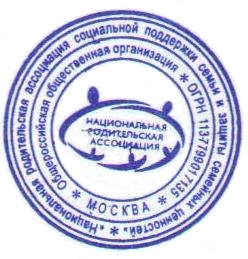 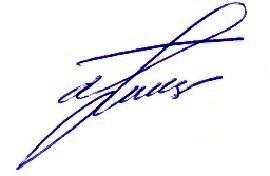 Заявка №ЭкспертНаименование образовательной организацииНоминация КонкурсаКритерии оценки конкурсной работы                                                                                          БаллыКритерии оценки конкурсной работы                                                                                          БаллыКритерии оценки конкурсной работы                                                                                          Баллы1. Цель и задачи сформулированы ясно, конкретно и полно (от 0 до 10 баллов)1. Цель и задачи сформулированы ясно, конкретно и полно (от 0 до 10 баллов)2. Содержание материалов в полной мере отражает участие родителей в деятельности образовательной организации (от 0 до 20 баллов)2. Содержание материалов в полной мере отражает участие родителей в деятельности образовательной организации (от 0 до 20 баллов)3. Содержание материалов подчёркивает и чётко формулирует роль и степень вовлечённости родителей в деятельность образовательной организации (от 0 до 10 баллов)3. Содержание материалов подчёркивает и чётко формулирует роль и степень вовлечённости родителей в деятельность образовательной организации (от 0 до 10 баллов)4. Содержание материалов имеет методическую ценность (от 0 до 20 баллов)4. Содержание материалов имеет методическую ценность (от 0 до 20 баллов)5. Компоненты выстроены системно, взаимосвязаны или выстроены как алгоритм, их описание дает ясное представление о содержании работы (от 0 до 20 баллов)5. Компоненты выстроены системно, взаимосвязаны или выстроены как алгоритм, их описание дает ясное представление о содержании работы (от 0 до 20 баллов)6. Присутствует оригинальный подход к решению проблематики, материалы могут быть рекомендованы к использованию (от 0 до 20 баллов)6. Присутствует оригинальный подход к решению проблематики, материалы могут быть рекомендованы к использованию (от 0 до 20 баллов)7. Полученные результаты реальны, адекватны поставленной цели, способы их определения корректны, дан инструментарий (от 0 до 10 баллов)7. Полученные результаты реальны, адекватны поставленной цели, способы их определения корректны, дан инструментарий (от 0 до 10 баллов)8. Приложения отражают основное содержание конкурсной работы, расширяют и дополняют представление о работе (от 0 до 20 баллов)8. Приложения отражают основное содержание конкурсной работы, расширяют и дополняют представление о работе (от 0 до 20 баллов)ИТОГО БАЛЛОВИТОГО БАЛЛОВ«___» ____________2022г.                                                   ______________   (Подпись)